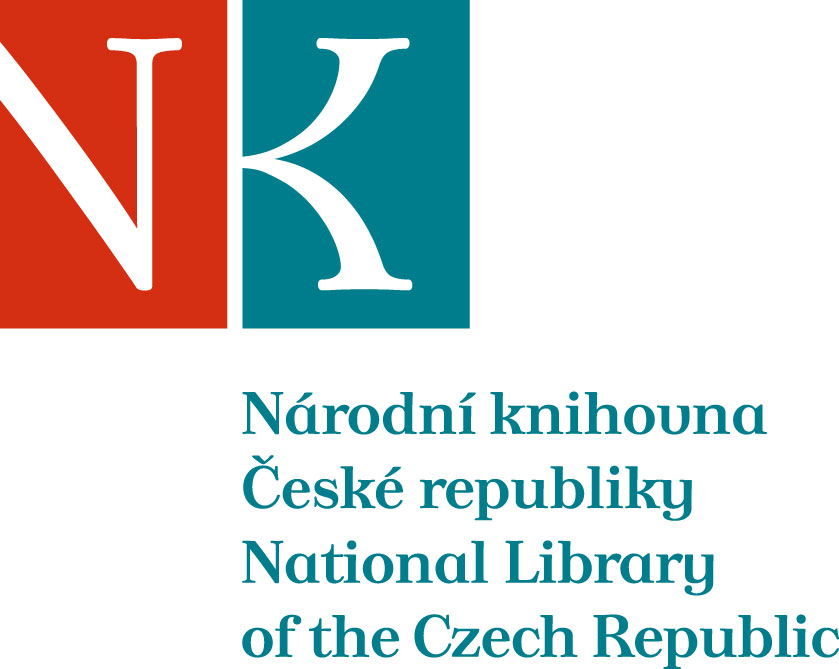 Zpráva ze zahraniční služební cestyJméno a příjmení účastníka cestyMgr. Irena BurešováPracoviště – dle organizační struktury1.1.3Pracoviště – zařazeníODF-ODZDDůvod cestyNávštěva knižního veletrhu v PařížiMísto – městoPařížMísto – zeměFrancieDatum (od-do)16.-20.3.2018Podrobný časový harmonogram16.3.   15,30   odjezd z Prahy17.3.     9,15   příjezd do Paříže, návštěva veletrhu18.3.                návštěva vletrhu19.3.                návštěva veletrhu, 18.00 odjezd z Paříže20.3.     8.15   příjezd do PrahySpolucestující z NKFinanční zajištěníNK ČRCíle cestySeznámit se na veletrhu s novinkami z oblasti frankofonní produkce, zmapovat současné trendy, schůzky s dodavateli.Plnění cílů cesty (konkrétně)Seznámení se s novinkami na trhu, jednání s dodavateli, nákup publikací.Program a další podrobnější informacehttp://www.livreparis.com, článek vyjde v Ikaru (https://ikaros.cz/)Přivezené materiályKnihy, katalogyDatum předložení zprávy21.3.2018Podpis předkladatele zprávyPodpis nadřízenéhoVloženo na IntranetPřijato v mezinárodním oddělení